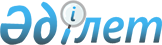 Ақтөбе қаласының кейбір құрамдас бөліктеріне атау беру және қайта атау туралыАқтөбе облысы әкімдігінің 2023 жылғы 9 маусымдағы № 154 қаулысы және Ақтөбе облыстық мәслихатының 2023 жылғы 9 маусымдағы № 32 шешімі. Ақтөбе облысының Әділет департаментінде 2023 жылғы 16 маусымда № 8362 болып тіркелді
      "Қазақстан Республикасындағы жергілікті мемлекеттік басқару және өзін-өзі басқару туралы" Қазақстан Республикасы Заңының 6 және 27-баптарына, "Қазақстан Республикасының әкімшілік-аумақтық құрылысы туралы" Қазақстан Республикасы Заңының 11-бабының 4-1) тармақшасына, Республикалық ономастика комиссиясының 2022 жылғы 22 қыркүйектегі қорытындысына сәйкес, Ақтөбе қаласының тиісті аумақ халқының пікірін ескере отырып, Ақтөбе облысының әкімдігі ҚАУЛЫ ЕТЕДІ және Ақтөбе облыстық мәслихаты ШЕШТІ:
      1. Ақтөбе қаласының құрамдас бөліктеріне мынадай атаулар берілсін:
      Астана ауданы бойынша:
      Атауы жоқ шағын ауданды Алтын орда шағын ауданына;
      Атауы жоқ тұрғын үй алабын Сұлутөр тұрғын үй алабына;
      Атауы жоқ тұрғын үй алабын Арман тұрғын үй алабына;
      Атауы жоқ тұрғын үй алабын Байқадам тұрғын үй алабына;
      Атауы жоқ тұрғын үй алабын Көкжиде тұрғын үй алабына;
      Атауы жоқ тұрғын үй алабын Серпін тұрғын үй алабына;
      Атауы жоқ тұрғын үй алабын Парасат тұрғын үй алабына;
      Алматы ауданы бойынша:
      Атауы жоқ тұрғын үй алабын Сарайшық тұрғын үй алабына;
      Атауы жоқ тұрғын үй алабын Шаған тұрғын үй алабына;
      Атауы жоқ тұрғын үй алабын Жаңа ауыл тұрғын үй алабына;
      Атауы жоқ тұрғын үй алабын Аралтоғай тұрғын үй алабына;
      Атауы жоқ тұрғын үй алабын Ақсу тұрғын үй алабына;
      Атауы жоқ тұрғын үй алабын Шығыс тұрғын үй алабына;
      Атауы жоқ тұрғын үй алабын Байқоныс тұрғын үй алабына;
      Атауы жоқ тұрғын үй алабын Баянауыл тұрғын үй алабына;
      Атауы жоқ тұрғын үй алабын Жайсаң тұрғын үй алабына;
      Атауы жоқ тұрғын үй алабын Жақсымай тұрғын үй алабына;
      Атауы жоқ тұрғын үй алабын Шилісай тұрғын үй алабына;
      Атауы жоқ тұрғын үй алабын Жекенді тұрғын үй алабына;
      Атауы жоқ тұрғын үй алабын Аймекен тұрғын үй алабына.
      Астана ауданы бойынша:
      Атауы жоқ көшеге Ақмоншақ көшесі;
      Атауы жоқ көшеге Аңсар көшесі;
      Атауы жоқ көшеге Ғабиден Мұстафин көшесі;
      Атауы жоқ көшеге Қадыр Мырза Әлі көшесі;
      Атауы жоқ көшеге Тұманбай Молдағалиев көшесі;
      Атауы жоқ көшеге Жақып Ақбаев көшесі;
      Атауы жоқ көшеге Ақтамберді жырау көшесі;
      Атауы жоқ көшеге Бұхарбай батыр көшесі;
      Атауы жоқ көшеге Қорқыт ата көшесі;
      Атауы жоқ көшеге Есенбай Дүйсенбайұлы көшесі;
      Атауы жоқ көшеге Әсет Найманбайұлы көшесі;
      Атауы жоқ көшеге Спандияр Көбеев көшесі;
      Атауы жоқ көшеге Ғарифолла Құрманғалиев көшесі;
      Атауы жоқ көшеге Мәлік Ғабдуллин көшесі;
      Атауы жоқ көшеге Тәуекел хан көшесі;
      Атауы жоқ даңғылға Алаш даңғылы;
      Алматы ауданы бойынша:
      Атауы жоқ көшеге Сапура Мәтенқызы көшесі;
      Атауы жоқ көшеге Бопай ханым көшесі;
      Атауы жоқ көшеге Сәрке батыр көшесі;
      Атауы жоқ көшеге Шәкен Ниязбеков көшесі;
      Атауы жоқ көшеге Мейірім көшесі;
      Атауы жоқ көшеге Терісаққан көшесі;
      Атауы жоқ көшеге Әзілхан Нұршайықов көшесі;
      Атауы жоқ көшеге Рафика Нұртазина көшесі;
      Атауы жоқ көшеге Жас өркен көшесі;
      Атауы жоқ көшеге Шахмұрат Құлыбеков көшесі;
      Атауы жоқ көшеге Зейнолла Қабдолов көшесі;
      Атауы жоқ көшеге Қоскүмбез көшесі;
      Атауы жоқ көшеге Мақсот Құсайынов көшесі;
      Атауы жоқ көшеге Хақназар хан көшесі;
      Атауы жоқ көшеге Ырыс көшесі;
      Атауы жоқ көшеге Асылтас көшесі;
      Атауы жоқ көшеге Елмұра көшесі;
      Атауы жоқ көшені Мерейлі көшесі;
      Атауы жоқ көшеге Көкмайса көшесі;
      Атауы жоқ көшеге Жасыл желек көшесі;
      Атауы жоқ көшеге Желтау көшесі;
      Атауы жоқ көшеге Қырмызы көшесі;
      Атауы жоқ көшеге Жас қанат көшесі;
      Атауы жоқ көшеге Сәттілік көшесі;
      Атауы жоқ даңғылға Жалаңтөс батыр даңғылы.
      2. Ақтөбе қаласының мынадай құрамдас бөліктері қайта аталсын:
      Астана ауданы бойынша:
      Московский көшесін Сайым Балмұқанов көшесіне;
      Первомайский көшесін Ізтай Мәмбетов көшесіне;
      Пожарский көшесін Өтеген Тұрмағамбетов көшесіне;
      Снайперский көшесін Нәби Жақсыбаев көшесіне;
      Советский көшесін Қажығали Мұханбетқалиұлы көшесіне;
      Комсомольский көшесін Баян батыр көшесіне;
      Почтовый көшесін Рамазан Нұржанов көшесіне;
      Победа даңғылын Жеңіс даңғылына;
      Фестиваль көшесін Мұқан Төлебаев көшесіне;
      Павлик Морозов көшесін Мәди Бәпиұлы көшесіне;
      Ленин көшесін Баубек Бұлқышев көшесіне;
      Торговый тұйық көшесін Тобылғы тұйық көшесіне;
      Вагонный көшесін Айгөлек көшесіне;
      Больничный көшесін Хамит Ерғалиев көшесіне;
      Спортивный көшесін Спортшылар көшесіне;
      Новокооперативная көшесін Рәбиға Сыздық көшесіне;
      Алматы ауданы бойынша:
      Солнечный көшесін Қолғанат Тоқбаев көшесіне;
      Родниковский көшесін Бұқар жырау көшесіне;
      Степной көшесін Сары Батақұлы көшесіне;
      Кленовый көшесін Ойыл көшесіне;
      Северный көшесін Кенен Әзірбаев көшесіне;
      Машиностроителей көшесін Сарышолақ Боранбайұлы көшесіне;
      Элеваторный көшесін Ақтоғай көшесіне;
      Мебельный көшесін Ақ желкен көшесіне;
      Новороссийский көшесін Сегізбай Қалыбекұлы көшесіне;
      8 март көшесін 8 наурыз көшесіне;
      Геологический көшесін Геологтар көшесіне;
      Полевой көшесін Өлке көшесіне;
      Пожарный көшесін Саралжын көшесіне;
      Студенческий көшесін Студенттер көшесіне;
      40 лет Победы көшесін Балдәурен көшесіне;
      Взрывпром көшесін Аяққұм көшесіне;
      Фучик көшесін Толқын көшесіне;
      Линейный көшесін Көркем көшесіне;
      Дачный көшесін Бақшалы көшесіне;
      Жалаңтөс Баһадүр көшесін Тәңірберген Молдабай көшесіне;
      Астана ауданы Қ.Сәтпаев көшесін Қаныш Сәтбаев көшесіне;
      Алматы ауданы Т.Н.Шевченко көшесін Тарас Шевченко көшесіне.
      3. Осы бірлескен Ақтөбе облысы әкімдігінің қаулысы және Ақтөбе облыстық мәслихатының шешімінің орындалуын бақылау Ақтөбе облысы әкімінің жетекшілік ететін орынбасарына жүктелсін.
      4. Осы бірлескен Ақтөбе облысы әкімдігінің қаулысы және Ақтөбе облыстық мәслихатының шешімі оның алғашқы ресми жарияланған күнінен кейін күнтізбелік он күн өткен соң қолданысқа енгізіледі.
					© 2012. Қазақстан Республикасы Әділет министрлігінің «Қазақстан Республикасының Заңнама және құқықтық ақпарат институты» ШЖҚ РМК
				
      Облыс әкімі 

Е. ТОҒЖАНОВ

      Облыстық мәслихаттың төрағасы 

Г. СҮЙІНТАЕВА
